BRIGADEIRO – dolce brasiliano- 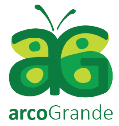 2 tuorli codette di cioccolato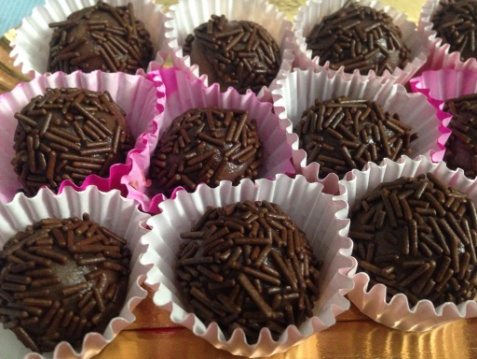 cucchiaio di burro200 ml di latte condensato2 cucchiai di cacao amaro setacciato In una pentola antiaderente far sciogliere il burro e versare  tutti gli ingredienti  tranne i codette di cioccolato.  Far cuocere a fuoco lento mescolando con un cucchiaio di legno per dieci minuti circa o finché il composto addensandosi non si staccherà dalle pareti della casseruola.Versate il composto in una ciotola e fate raffreddare completamente. Una volta freddato, riprendere il composto e con le mani imburrate, formare delle palline del diametro di 3 cm e fatele rotolare nelle codette di cioccolato.Man mano che forma le palline, metterle in pirottini di carta. Disporre i brigadeiro su un piatto da portata e servire. 